REGULAMIN LUBUSKIE KONFRONTACJE ARTYSTYCZNE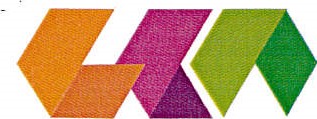 PRZEBIEG - 24.03.2023r. od godz.16:00 w Gminnej Bibliotece Publicznej w Ołoboku ( Ołobok ul. Wojciechowskiego 36, 66-213 Skąpe) otwarty będzie punkt rejestracyjny, gdzie każdy uczestnik, wraz ze swoim opiekunem (w przypadku osób niepełnoletnich), zobowiązany jest zgłosić się w celu wypełnienia zgłoszenia..Przy rejestracji każdy uczestnik otrzyma pakiet startowy.24.03.2023r. od godz. 16:00 w Gminnej Bibliotece Publicznej w Ołoboku ( Ołobok ul. Wojciechowskiego 36, 66-213 Skąpe) Rada Artystyczna rozpocznie przesłuchania.Kolejność prezentowania się uczestników Przeglądu uzależniona będzie od kolejności zgłoszeń do punktu rejestracyjnego.Wyniki zostaną ogłoszone tuż po wysłuchaniu wszystkich prezentacji i naradzie Rady Artystycznej, jak również na stronie www.skape.pl w zakładce LKA, najpóźniej do godz. 12:00 25.03.2023 roku.Rada Artystyczna nominuje do Eliminacji Powiatowych LKA Piosenka do 4 wykonawców.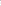 RADAARTYSTYCZNA: - Radę Artystyczna tworzą artyści o wysokich kwalifikacjach merytorycznych i pedagogicznych.Skład Rady Artystycznej ustala Organizator.Oceny i decyzje Rady Artystycznej są ostateczne.	KRYTERIA	- Emisja głosu.	OCENY:	- Dobór repertuaruInterpretacja tekstu piosenki. - Ogólny wyraz artystyczny.	NA KONIEC:	- Zapytania dotyczące konkursu prosimy kierować na adres:oswiata@skape.pl lub telefonicznie: 068 3470541Organizator nie ponosi odpowiedzialności za prawdziwość informacji podanych w procesie rekrutacji.Uczestnicy zobowiązani są do przestrzegania Regulaminów organizacyjnych instytucji realizującej Konfrontacje, przestrzegania zasad BHP i P.POŽ.Osoby niepełnoletnie są zobowiązane do przybycia na konkurs z opiekunem.Organizator nie ponosi odpowiedzialności za Uczestników.Każdy opiekun Uczestnika ponosi odpowiedzialność za swojego podopiecznego.Organizator Wydarzenia zastrzega sobie prawo do interpretacji treści Regulaminu.Koszty transportu uczestników Konfrontacji Powiatowych pokrywają Uczestnicy lub instytucje delegujące.Organizator wydarzenia zapewnia Uczestnikom Konfrontacji Powiatowych: dyplom uczestnictwa, upominki w formie gadżetów, napoje, drobna przekąskę.	DANE	    ADRESOWE:	                             Urząd Gminy Skąpe                                                 Skąpe 65                                                 66-213 Skąpe                                                  teł: 0683470541                                                 www.skape.pl                                                https://www.facebook.com/GminaSkape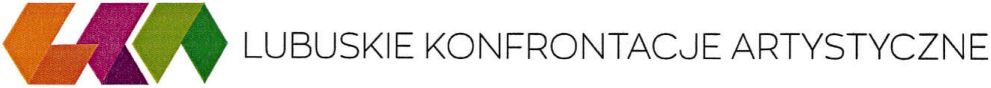 UCZESTNICY- Uczniowie szkół podstawowych i ponadpodstawowych oraz młodzież do 21 lat.CELE:Promocja twórczości wokalnej dzieci i młodzieży.Integracja środowiska wykonawców, instruktorów i organizatorów.Upowszechnianie wartościowej twórczości muzycznej.Doskonalenie warsztatu wykonawczego, wymiana doświadczeń metodycznych.KATEGORIE	GR. 1	GR.2	GR.3	GR.4WIEKOWE:KATEGORIEklasy 1-111	klasy IV - VI	klasy VII - VIII	szkoły ponadpodstawowe szkoły podstawowe szkoły podstawowe szkoły podstawowe	oraz młodzież do lat 21WYKONAWCZE:Soliści i duety. Zespoły wokalne do 8 osóbUwaga!zespoły wokalne, wokalno- instrumentalne( od tercetu do oktetu włącznie) z wyłączeniem zespołów rockowych.W przypadku zespołów o klasyfikacji do kategorii wiekowej decyduje wiek większości składu.W przypadku duetu decyduje wiek starszego wykonawcy.WYMAGANIA- Wykonawcy LKA- Piosenka prezentują jedną dowolną piosenkę w języku polskimTECHNICZNE:z podkładem muzycznym (*mp3, *mp4) lub przy akompaniamencie instrumentu muzycznego, który zobowiązany jest zapewnić we własnym zakresie oraz poinformować o tym Organizatora przy zgłoszeniu do przeglądu.Podkład muzyczny należy przesłać w załączniku podczas rejestracji on-line.Łączny czas prezentacji nie może przekroczyć 5 minut, dopuszcza się możliwość wykonania własnej autorskiej piosenki.Prezentacja przygotowana przez zespół wokalny w różnym wieku wykonawców, bierze udział w kategorii wiekowej, z której jest większość osób w zespole.ZGŁOSZENIA:- Zgłoszenia dokonywane są osobiście przez uczestników, poprzez wypełnienie formularza zgłoszeniowego w dniu przesłuchania. W przypadku zgłoszenia osoby niepełnoletniej, formularz wypełnia pełnoletni opiekun uczestnika.Regulamin konkursu dostępny jest  na stronie internetowej: www.skape.pl